New Image AdsUse these on your blog, social media, and for PPC ads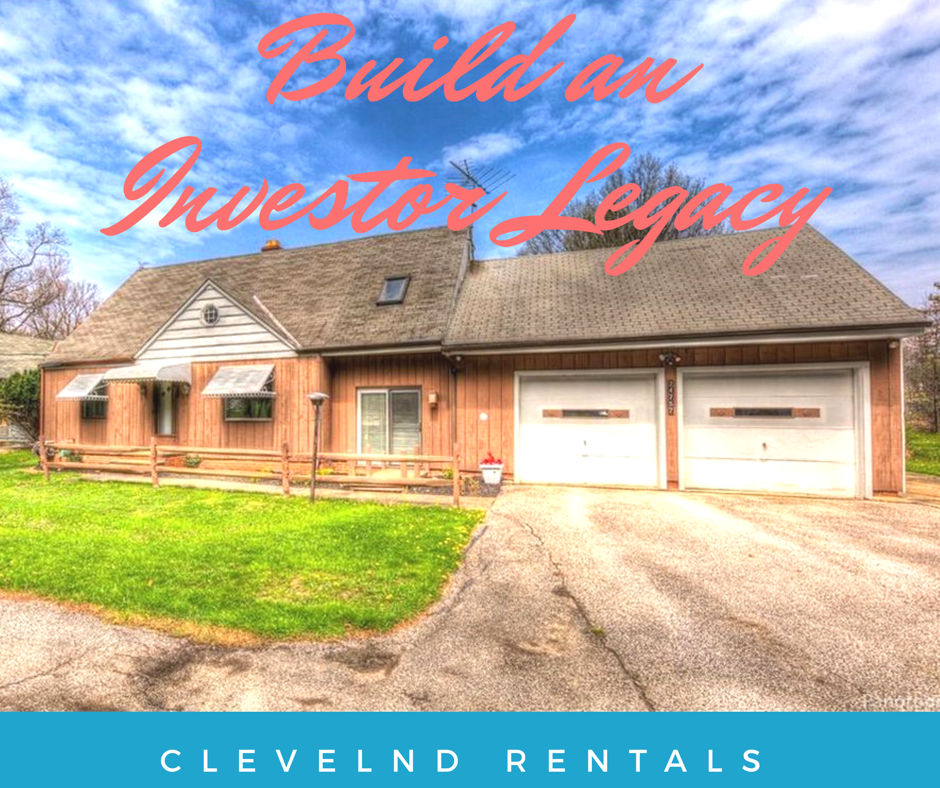 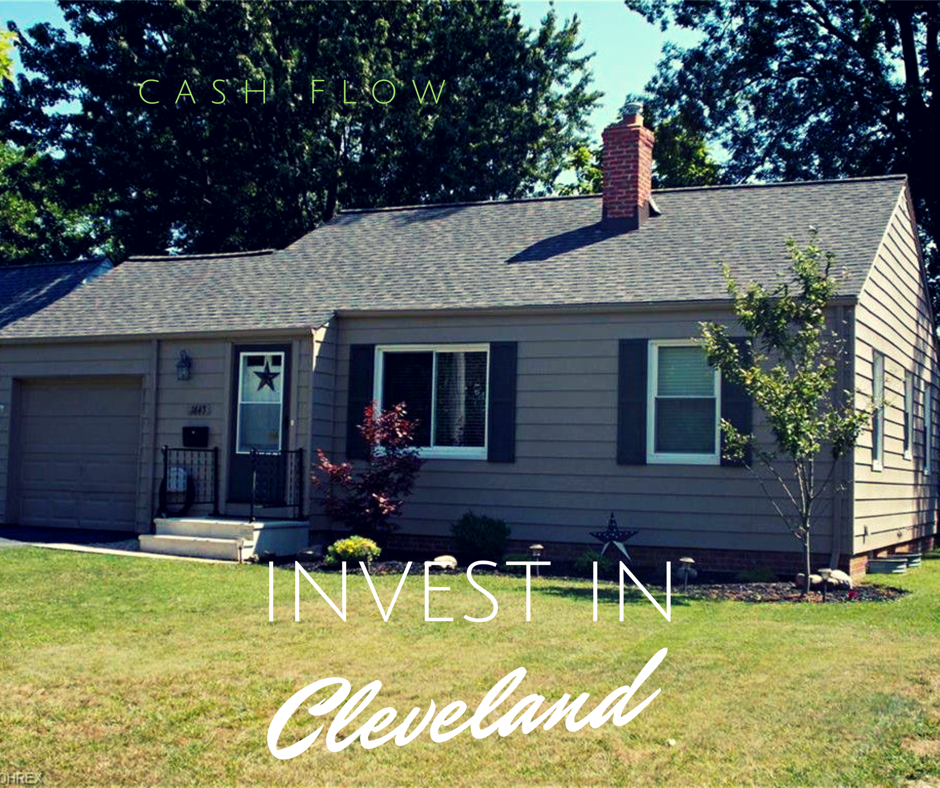 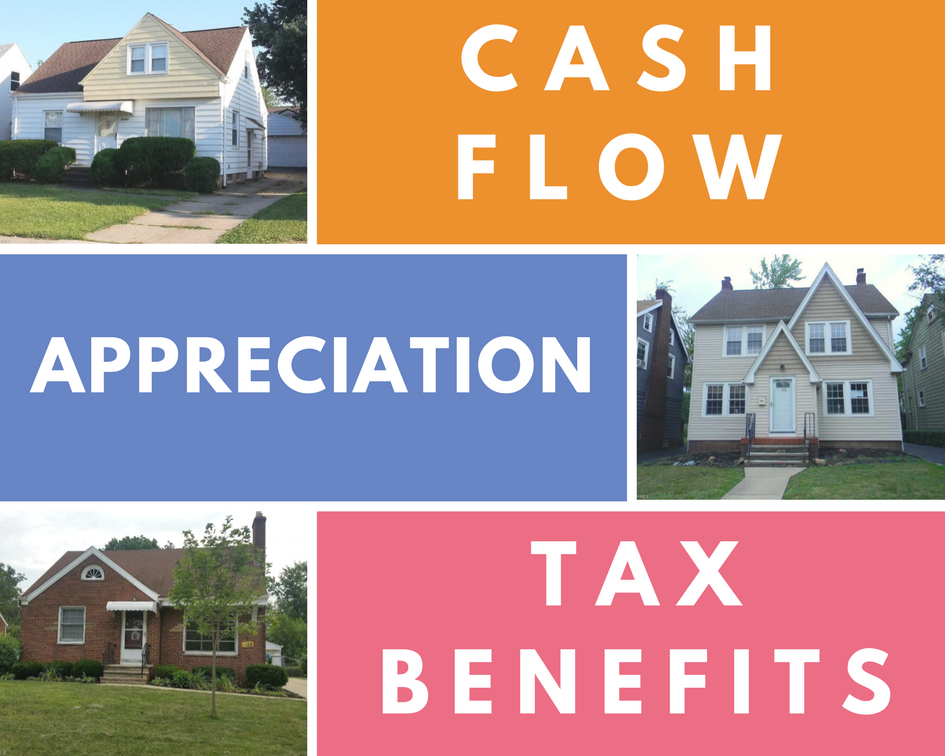 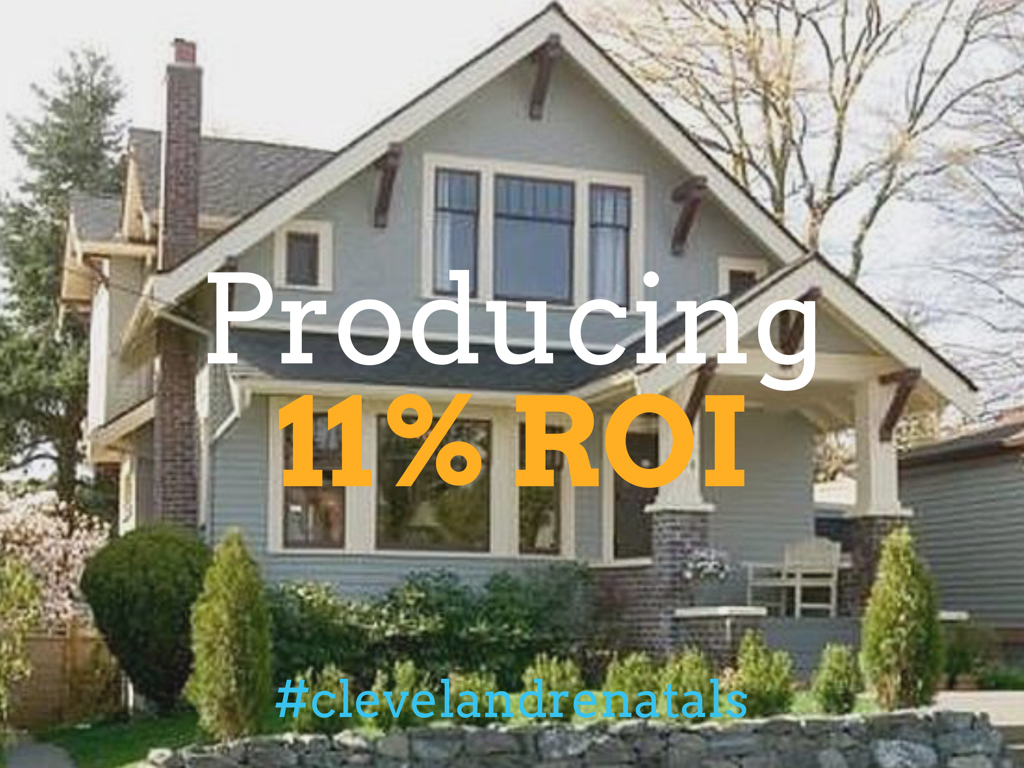 